 Councillors are summoned to the Parish Council (Trust) Meeting immediately following the Parish Council Meeting on Monday 2nd March 2020 in the North Luffenham Community Centre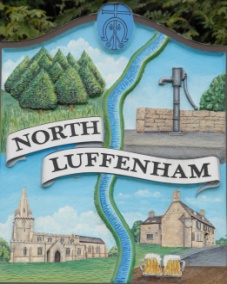 Agenda09/20 	Apologies: 10/20 	Declarations of Interest11/20	To approve and sign minutes of PC Trust meeting held on:20th January 202012/20	Finance Report – ClerkTo receive a report from Cllr Mason– Bank Reconciliation 18th February 2020To consider and approve the finance reportTo receive and approve the following payments£90 + VAT (£108); Wicksteed Leisure re Play equipment inspection £15.03; C Cade re petrol expenses to collect trees£2968.22 +VAT (£3561.86); George Walker Tree Care re removal of 3 trees13/20 	Field Gardens Report - Cllr CadeAllotments update:Renewal PaymentsClearance of vacated allotmentWoodland Walk update:14/20	Oval Report - Cllr CadeTo Consider the request from Western Power to re-route the HV Cable away from the main line of treesUpdate on removal of 3 diseased trees.15/20	To report on progress re the setting up of a G Suite for Trust Business as agreed at the extraordinary meeting on 30th July 201916/20		To receive and consider the timing and frequency of future Parish Council meetings.17/20 	Date of next meetings: 18th May 2020 immediately following the Parish Council Annual Meeting, North Luffenham Community CentreJohn Willoughby, Parish Clerk, 24th February 2020